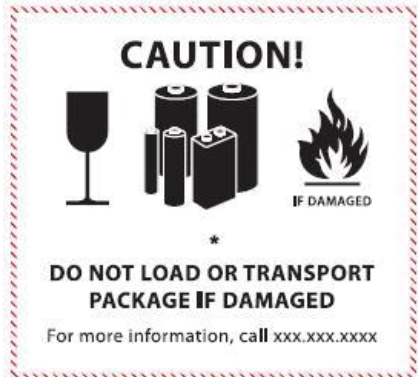 Každý zásielka obsahujúca lítiové batérie/články musí byť označená štítkom, ktorý obsahuje: ->  vyznačenie typu batérie v anglickom jazyku (t.j. Lithium ion battery alebo  Lithium metal battery),->  telefónne číslo pre získanie dodatočných informácií o obsahu zásielky. Parametre štítku:  -> Forma: viď vzor-> Minimálne rozmery: 120×110 mm Označenie zásielky sa nevyžaduje, ak zariadenie obsahuje maximálne 4 články alebo 2 batérie.